                                                                                            ПРОЕКТ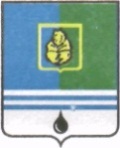                                          РЕШЕНИЕ                                   ДУМЫ ГОРОДА КОГАЛЫМАХанты-Мансийского автономного округа - ЮгрыОт «___»________________20___г.                                                       №_______ О плане работы Думы города Когалыма на 2016 годВ соответствии со статьями 54, 55 Регламента Думы города Когалыма, рассмотрев проект плана работы Думы города Когалыма на 2016 год, Дума города Когалыма РЕШИЛА:1. Утвердить план работы Думы города Когалыма на 2016 год согласно приложению к настоящему решению.2. Опубликовать настоящее решение и приложение к нему                        в газете «Когалымский вестник».ПредседательДумы города Когалыма                                                    А.Ю.ГоворищеваПриложениек решению Думы города Когалымаот 		№ Планработы Думы города Когалыма на 2016 годПеречень поручений Думы города Когалыма, срок исполнения которых в 2016 году: О сокращении сроков предоставления муниципальных услуг и об утверждении административных регламентов предоставления муниципальных услуг;О компенсации части процентной ставки из бюджета Ханты-Мансийского автономного округа - Югры и бюджета города Когалыма по договорам кредитной линии с филиалом ЗС ПАО «Ханты-Мансийский банк Открытие» в рамках заключенных Концессионных соглашений в отношении имущественного комплекса «Системы теплоснабжения города Когалыма» и ООО «Горводоканал» (за весь период действия);	О проведении анализа стоимости найма 1 кв.м. по договору коммерческого найма жилого помещения муниципального жилищного фонда в муниципальных образованиях Ханты-Мансийского автономного округа – Югры;О размере задолженности граждан за жилищно-коммунальные услуги, являющихся нанимателями по договорам найма жилых помещений муниципального жилищного фонда в левобережной и правобережной частях города Когалыма;О размещении на досках объявлений в многоквартирных домах информации о расчете тарифа на содержание и текущий ремонт общедомового имущества по каждому дому в соответствии с Постановлением Правительства Российской Федерации от 03.04.2013 № 290;Об определении круга лиц, ответственных за содержание, обслуживание и обеспечение безопасной эксплуатации детских игровых площадок в городе Когалыме;Об особенностях изменения границ городских лесов, а также по переводу земель лесного фонда, занятых защитными лесами в земли других категорий; Информация по исполнению поручения: проработать на заседании Координационного совета по контролю за реализацией инвестиционных программ ООО «Городские Теплосети» и ООО «Горводоканал» по   реконструкции, модернизации    и   развитию   системы теплоснабжения, водоснабжения    и    водоотведения    города    Когалыма и предложить депутатам Думы города Когалыма варианты решения вопроса по исполнению ООО «КонцессКом» перед банком ПАО «Ханты-Мансийский банк Открытие» кредитных обязательств.№п/пНаименование вопроса СрокисполненияОтветственный за подготовку1234Вопросы для рассмотрения на заседаниях Думы города КогалымаВопросы для рассмотрения на заседаниях Думы города КогалымаВопросы для рассмотрения на заседаниях Думы города КогалымаВопросы для рассмотрения на заседаниях Думы города Когалыма1.1.О внесении изменений в Устав муниципального образования город Когалымв течение года, по мере необходимостиДума города Когалыма,Администрация города Когалыма1.2.О внесении изменений в бюджет города Когалыма на 2016 год в течение года, по мере необходимостиАдминистрация города Когалыма1.3.О внесении изменений в Регламент Думы города Когалымав течение года, по мере необходимостиДума города Когалыма1.4.Организация проведения публичных слушаний по проектам нормативных правовых актов по вопросам местного значенияв течение года, по мере необходимостиАдминистрация города Когалыма 1.5.О внесении изменений в прогнозный план (программу) приватизации муниципального имущества города Когалыма на 2016 годв течение года, по мере необходимостиАдминистрация города Когалыма 1.6. О внесении изменений в Генеральный план города Когалымаянварь-февральАдминистрация города Когалыма1.7.Отчет о выполнении мероприятий инвестиционной программы ООО «Городские Теплосети» по реконструкции, модернизации и развитию системы теплоснабжения города Когалыма на 2010-2020 годы за 2015 год февраль-мартАдминистрация города Когалыма1.8.Отчет о выполнении мероприятий инвестиционной программы ООО «Горводоканал» по реконструкции, модернизации и развитию системы водоснабжения и водоотведения города Когалыма на 2010-2020 годы»           за 2015 годфевраль-мартАдминистрация города Когалыма1.9.Отчет о выполнении прогнозного плана (программы) приватизации муниципального имущества за 2015 годмартАдминистрация города Когалыма1.10.Порядок по сбору (в том числе раздельному сбору), транспортированию, обработке, утилизации, обезвреживанию, захоронению твердых коммунальных отходовмартАдминистрация города Когалыма1.11.Порядок по осуществлению мероприятий по отлову и содержанию безнадзорных животных, обитающих на территории городского округамартАдминистрация города Когалыма1.12.Об утверждении схемы одномандатных избирательных округов для проведения выборов депутатов Думы города Когалыма шестого созывамарт-апрельДума города Когалыма1.13.О внесении изменений и дополнений в Перечень наказов избирателей депутатам Думы города Когалыма на 2016 годапрель Дума города Когалыма1.14.Отчет об исполнении бюджета города Когалыма за 2015 годапрельАдминистрация города Когалыма1.15.Отчет главы города Когалыма о результатах его деятельности и деятельности Администрации города Когалыма за 2015 год, в том числе о решении вопросов, поставленных Думой города КогалымаапрельАдминистрации города Когалыма1.16.Отчет о деятельности Думы города Когалыма пятого созыва за 2015 годуапрельДума города Когалыма1.17.Отчет о деятельности Контрольно-счетной палаты города Когалыма за 2015 году апрельКонтрольно-счетная палата города Когалыма 1.18.О наказах избирателей депутатам Думы города Когалыма на 2017 годапрель-июньДума города Когалыма1.19.Об итогах работы в период отопительного сезона 2015 – 2016 годов и о мероприятиях по подготовке жилищно-коммунального хозяйства города Когалыма                           к отопительному сезону 2016 – 2017 годовиюньАдминистрация города Когалыма1.20.О ходе выполнения мероприятий по подготовке объектов жилищно-коммунального хозяйства города Когалыма           к осенне-зимнему периоду 2016-2017 годовоктябрьАдминистрация города Когалыма1.21.Об утверждении прогнозного плана (программы) приватизации муниципального имущества на 2017 годноябрь – декабрьАдминистрация города Когалыма1.22.О бюджете города Когалыма на 2017 год и на плановый период 2018 и 2019 годовноябрь – декабрьАдминистрация города Когалыма1.23.О плане работы Думы города Когалыма на 2017 годноябрь – декабрьДума города Когалыма1.24.О плане работы Молодежной палаты при Думе города Когалыма на 2017 годноябрь – декабрьМолодежная палата при Думе города КогалымаВопросы для рассмотрения на депутатских слушаниях:Вопросы для рассмотрения на депутатских слушаниях:Вопросы для рассмотрения на депутатских слушаниях:Вопросы для рассмотрения на депутатских слушаниях:2.1.Об оказании бесплатной медицинской помощи и защите прав граждан при оказании медицинских услугфевраль ЗАО «Капитал Медицинское страхование»2.2.О качестве и доступности медицинской помощи, оказываемой населению города КогалымафевральБУ ХМАО-Югры «Когалымская городская больница»2.3.О перспективах развития здравоохранения на территории города КогалымафевральБУ ХМАО-Югры «Когалымская городская больница»2.4.О состоянии дел кадровой политики БУ ХМАО-Югры «Когалымская городская больница». Укомплектованность взрослой и детской поликлиник специалистами и оборудованием	февральБУ ХМАО-Югры «Когалымская городская больница» 2.5.О состоянии оперативной обстановки в городе Когалыме и результатах оперативно-служебной деятельности ОМВД России по городу Когалымуфевраль,октябрьОМВД России по городу Когалыму2.6.Об исполнении наказов избирателей депутатам Думы города Когалыма за 2015 годмартАдминистрация города Когалыма2.7.О результатах деятельности территориального отделения Управления Роспотребнадзора по Ханты-Мансийскому автономному округу – Югре в городе Когалыме за 2015 год. Возникающие проблемы в области санитарно-эпидемиологического благополучия на территории города Когалыма, пути их решения.мартТерриториальный отдел Управления Федеральной службы по надзору в сфере защиты прав потребителей и благополучия человека по Ханты-Мансийскому автономному округу – Югре в городе Когалыме2.8.О деятельности Управления пенсионного фонда Российской Федерации в городе Когалыме мартГосударственное учреждение - Управление пенсионного фонда Российской Федерации в городе Когалыме Ханты-Мансийского автономного округа – Югры2.9.О суммах налогов, подлежащих уплате в 2015 году в бюджет города Когалыма, а также сведения о задолженности по налогам, подлежащим уплате в бюджет города Когалыма.О мерах, принятых в рамках полномочий по исчислению и своевременности уплаты (удержания и перечисления)          в бюджет города Когалыма местных налогов и сборов.мартИнспекция Федеральной налоговой службы по городу Когалыму Ханты-Мансийского автономного округа – Югры2.10.Об отчетах директоров управляющих организаций города Когалыма по итогам финансово-хозяйственной деятельности за 2015 год и планы на 2016 годмартДиректора управляющих компаний2.11.О строительстве детского сада в 7-ом микрорайонемайАдминистрация города Когалыма2.12.Благоустройство сквера в 7-ом микрорайонемайАдминистрация города Когалыма2.13.О деятельности Управления социальной защиты населения по городу КогалымумайУправление социальной защиты населения по г. Когалыму2.14.О проведении капитального ремонта объектов СК «Дворец спорта» (по улице Дружбы Народов, 3) и МБУ «МКЦ «Феникс» (по улице Сибирская, 11).О строительстве современного культурно-досугового комплекса «Дом культуры»майАдминистрация города Когалыма2.15.О плане мероприятий, направленных на реализацию неиспользуемого недвижимого имущества и об условиях исполнения договорных обязательств по всем видам сделок с муниципальным имуществом за 2015 годмайАдминистрация города Когалыма2.16.Об исполнении поручения Президента Российской Федерации по вопросам обеспечения безопасности дорожного движения и сроков исполнения мероприятий, определенных Губернатором Ханты-Мансийского автономного округа – Югры, по обустройству всех пешеходных переходов с учётом требований новых национальных стандартов, в том числе пешеходных переходов вблизи школ и других учебных заведенийсентябрь Администрация города Когалыма2.17.Об организации деятельности по сбору (в том числе раздельному сбору), транспортированию, обработке, утилизации, обезвреживанию, захоронению твердых коммунальных отходов, а также по механизму реализации возложенных полномочий, в том числе о возможности использования на территории города Когалыма «экобоксов» для сбора мусора сентябрьАдминистрация города Когалыма2.18.Об итогах работы Следственного отдела по городу Когалыму и предложениях по профилактике преступленийоктябрьСледственный отдел по городу Когалыму2.19.О состоянии дел в области безопасности дорожного движения в городе КогалымеоктябрьГИБДД ОМВД России по городу Когалыму2.20.О работе общественного пассажирского транспорта на территории города Когалымаоктябрь-ноябрьАдминистрация города КогалымаРассмотрение информаций о ходе реализации за 2015 год муниципальных программ города Когалыма:Рассмотрение информаций о ходе реализации за 2015 год муниципальных программ города Когалыма:Рассмотрение информаций о ходе реализации за 2015 год муниципальных программ города Когалыма:2.21.О создании условий для выполнения функций, направленных на обеспечение прав и законных интересов жителей города Когалыма в отдельных сферах жизнедеятельности в рамках муниципальной программы «Обеспечение прав и законных интересов населения города Когалыма в отдельных сферах жизнедеятельности на 2014-2017 годах»июньАдминистрация города Когалыма